B     TÝDENNÍ PLÁN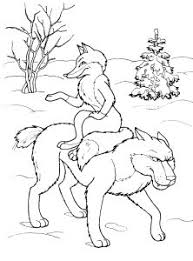 24. týden	(14. 2. – 18. 2. 2022) JMÉNO: …………………………………………CO SE BUDEME UČIT?JAK SE MI DAŘÍ?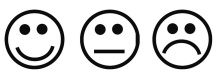 JAK VIDÍM SVÉ DÍTĚ? ČTENÍSlabikář str. 44–46Pracovní sešit str. 20–23- Sluchová analýza a syntéza  slov- Dělení slov na slabiky- Opakování písmenČtení slabik, slov a větVyvození dvojhlásky ou, Ou, au, AuPřečtu slova a věty, ve kterých jsou písmena, která jsme se učili (tiskací i psací).Rozumím přečtenému textu.PSANÍPísanka 3 str. 4–9- Rozvoj jemné motoriky- Správný úchop a sezení- Nácvik psacího písmene R,   au, Au- Opis, přepis a diktát slov a  větUmím opsat a zkontrolovat slova a věty s probranými písmeny.Umím přepsat a zkontrolovat slova a věty s probranými písmeny.Zvládám diktát slov a vět.MATEMATIKAMatematika 2. díl str.14–15- Počítáme do 14- Sčítání a odčítání do 14- Autobus- Hadi- Schodiště- Stavby z kostek- ParketyUmím sčítat a odčítat do čtrnácti.Umím položit parkety.Umím postavit stavbu a doplnit do tabulky.PRVOUKAPrvouka str. 44–45- Lidé a společnost -    V knihovně, V obchoděZnám povolání svých rodičů.CHOVÁNÍPozornost při výuceV hodinách dávám vždy pozor.